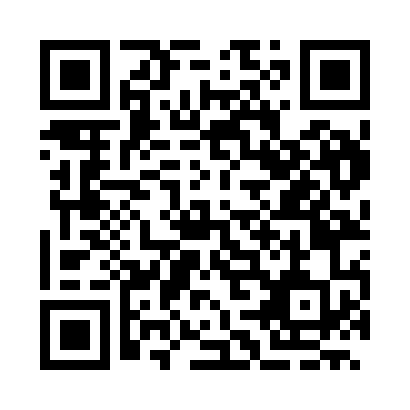 Prayer times for Bogoina, BulgariaMon 1 Apr 2024 - Tue 30 Apr 2024High Latitude Method: Angle Based RulePrayer Calculation Method: Muslim World LeagueAsar Calculation Method: HanafiPrayer times provided by https://www.salahtimes.comDateDayFajrSunriseDhuhrAsrMaghribIsha1Mon5:337:111:336:037:569:282Tue5:317:091:336:037:579:293Wed5:297:081:326:047:589:314Thu5:277:061:326:057:599:325Fri5:257:041:326:068:009:336Sat5:237:021:326:078:029:357Sun5:217:011:316:078:039:368Mon5:196:591:316:088:049:389Tue5:176:571:316:098:059:3910Wed5:156:561:316:108:069:4111Thu5:136:541:306:108:079:4212Fri5:116:521:306:118:099:4413Sat5:096:511:306:128:109:4514Sun5:076:491:306:128:119:4715Mon5:056:471:296:138:129:4816Tue5:036:461:296:148:139:5017Wed5:016:441:296:158:149:5118Thu4:596:421:296:158:159:5319Fri4:576:411:286:168:179:5520Sat4:546:391:286:178:189:5621Sun4:526:381:286:178:199:5822Mon4:506:361:286:188:209:5923Tue4:486:351:286:198:2110:0124Wed4:466:331:276:208:2210:0325Thu4:446:321:276:208:2310:0426Fri4:426:301:276:218:2510:0627Sat4:406:291:276:228:2610:0728Sun4:386:271:276:228:2710:0929Mon4:366:261:276:238:2810:1130Tue4:346:241:276:248:2910:12